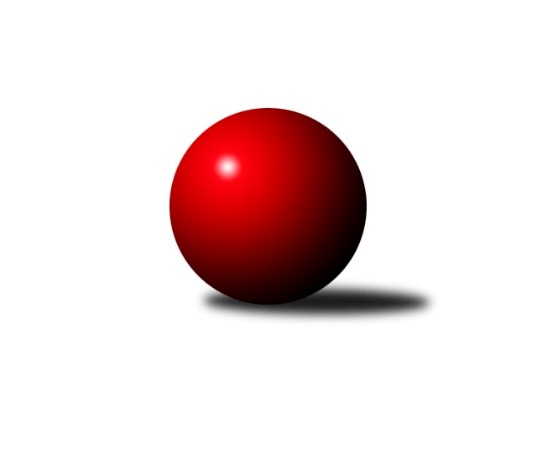 Č.15Ročník 2022/2023	18.2.2023Milovice B vezou překvapivě body z Josefova a Hořice jeden z Jičína, v ostatních utkáních byli úspěšnější domácí. Jičín vybojoval ten svůj bod až v poslední rundě, když před ní prohrával 0:8 a o 94 kuželek. Velice zajímavé to bylo určitě v Nové Pace. Tam domácí v polovině utkání vedli 6:0, ale jen o 10 kuželek, aby po dalších dvou dvojicích byl stav 8:2 a 1 kuželka ve prospěch hostí. Poslední dvojice se pak rozešla smírně a vzniklo z toho nejtěsnější vítězství domácích (jednotlivé dvojice v tomto utkání +1,+3,+6,-78,+67,0). Nejlepšího výkonu v tomto kole: 2671 dosáhlo družstvo: Milovice A, z jednotlivců pak Martin Šnytr ze Dvora, který doma pokořil „pětikilo“.Východočeský přebor skupina A 2022/2023Výsledky 15. kolaSouhrnný přehled výsledků:Dvůr Kr. B	- Trutnov C	14:2	2568:2375		16.2.Nová Paka B	- Rokytnice n. J. B	9:7	2528:2529		16.2.Jičín B	- Hořice C	8:8	2569:2502		16.2.Josefov A	- Milovice B	6:10	2341:2393		17.2.Milovice A	- Vrchlabí B	14:2	2671:2525		17.2.Poříčí A	- Vrchlabí C	16:0	2585:2425		17.2.
Dohrávka z 13.kola
Josefov A	- Poříčí A	10:6	2350:2290		13.2.Tabulka družstev:	1.	Milovice A	14	11	1	2	150 : 74 	 	 2523	23	2.	Nová Paka B	15	10	0	5	142 : 98 	 	 2471	20	3.	Jičín B	15	9	1	5	150 : 90 	 	 2495	19	4.	Poříčí A	15	9	0	6	126 : 114 	 	 2442	18	5.	Rokytnice n. J. B	14	7	0	7	111 : 113 	 	 2486	14	6.	Vrchlabí B	15	7	0	8	116 : 124 	 	 2520	14	7.	Josefov A	15	7	0	8	112 : 128 	 	 2486	14	8.	Dvůr Kr. B	15	7	0	8	111 : 129 	 	 2465	14	9.	Milovice B	15	6	0	9	123 : 117 	 	 2476	12	10.	Trutnov C	15	5	2	8	97 : 143 	 	 2424	12	11.	Hořice C	15	4	2	9	98 : 142 	 	 2498	10	12.	Vrchlabí C	15	4	0	11	88 : 152 	 	 2389	8Podrobné výsledky kola:	 Dvůr Kr. B	2568	14:2	2375	Trutnov C	Martin Šnytr	 	 261 	 248 		509 	 2:0 	 423 	 	210 	 213		Michal Turek	Michal Sirový	 	 219 	 219 		438 	 2:0 	 433 	 	218 	 215		Michal Mertlík	Martina Kramosilová	 	 209 	 214 		423 	 2:0 	 400 	 	211 	 189		Jan Krejcar	Miroslav Šulc	 	 206 	 215 		421 	 2:0 	 369 	 	176 	 193		Václav Kukla	Martin Šnytr	 	 188 	 203 		391 	 2:0 	 357 	 	184 	 173		Jiří Škoda	Monika Horová	 	 186 	 200 		386 	 0:2 	 393 	 	203 	 190		František Janktorozhodčí: Kateřina ŠmídováNejlepší výkon utkání: 509 - Martin Šnytr	 Nová Paka B	2528	9:7	2529	Rokytnice n. J. B	Lenka Havlínová	 	 190 	 201 		391 	 2:0 	 390 	 	209 	 181		Tomáš Cvrček	Jiří Kout	 	 222 	 218 		440 	 2:0 	 437 	 	199 	 238		Jakub Kašpar	Petr Lukeš	 	 201 	 229 		430 	 2:0 	 424 	 	213 	 211		Filip Hanout	Pavel Beyr	 	 194 	 204 		398 	 0:2 	 476 	 	230 	 246		Filip Vízek	Jaroslav Fajfer	 	 223 	 214 		437 	 2:0 	 370 	 	184 	 186		Matěj Ditz	Martin Pešta *1	 	 205 	 227 		432 	 1:1 	 432 	 	223 	 209		Martin Pacákrozhodčí: Martin Pešta
střídání: *1 od 63. hodu Jan BajerNejlepší výkon utkání: 476 - Filip Vízek	 Jičín B	2569	8:8	2502	Hořice C	Štěpán Soukup	 	 192 	 193 		385 	 0:2 	 391 	 	201 	 190		Adéla Fikarová	Marie Kolářová	 	 208 	 237 		445 	 0:2 	 450 	 	222 	 228		Karel Košťál	Aleš Kloutvor	 	 216 	 232 		448 	 0:2 	 450 	 	241 	 209		Ondřej Košťál	Jiří Čapek	 	 179 	 200 		379 	 0:2 	 460 	 	250 	 210		Ondřej Duchoň	Ladislav Křivka	 	 228 	 217 		445 	 2:0 	 374 	 	198 	 176		Vít Černý	Pavel Kaan	 	 225 	 242 		467 	 2:0 	 377 	 	199 	 178		Zdeněk Dymáčekrozhodčí: Roman BurešNejlepší výkon utkání: 467 - Pavel Kaan	 Josefov A	2341	6:10	2393	Milovice B	Lukáš Rožnovský	 	 161 	 198 		359 	 0:2 	 391 	 	201 	 190		Martin Včeliš	Roman Kašpar *1	 	 195 	 158 		353 	 0:2 	 408 	 	218 	 190		Jan Masopust	Lukáš Ludvík	 	 169 	 210 		379 	 0:2 	 387 	 	179 	 208		Ondra Kolář	Petr Hrycík	 	 207 	 188 		395 	 2:0 	 394 	 	196 	 198		Tomáš Nosek	Jiří Rücker	 	 211 	 235 		446 	 2:0 	 424 	 	201 	 223		Miroslav Šanda	Jakub Hrycík	 	 213 	 196 		409 	 2:0 	 389 	 	195 	 194		Lukáš Kostkarozhodčí: Jiří Rücker
střídání: *1 od 47. hodu Dominik TichýNejlepší výkon utkání: 446 - Jiří Rücker	 Milovice A	2671	14:2	2525	Vrchlabí B	Tomáš Fuchs	 	 198 	 203 		401 	 0:2 	 429 	 	210 	 219		Jitka Svatá	Miroslav Včeliš	 	 239 	 201 		440 	 2:0 	 377 	 	189 	 188		Miroslav Mejznar	Václav Souček	 	 219 	 230 		449 	 2:0 	 445 	 	226 	 219		Tomáš Limberský	David Jaroš	 	 245 	 214 		459 	 2:0 	 412 	 	213 	 199		Andrea Sochorová	Vlastimil Hruška	 	 211 	 247 		458 	 2:0 	 425 	 	196 	 229		Miroslav Král *1	Miloslav Vik	 	 250 	 214 		464 	 2:0 	 437 	 	222 	 215		Vladimír Cermanrozhodčí: Václav Souček
střídání: *1 od 51. hodu Pavel GraciasNejlepší výkon utkání: 464 - Miloslav Vik	 Poříčí A	2585	16:0	2425	Vrchlabí C	Daniel Havrda	 	 228 	 220 		448 	 2:0 	 379 	 	209 	 170		Petr Kynčl	Jan Gábriš	 	 230 	 192 		422 	 2:0 	 395 	 	191 	 204		Martina Fejfarová	Miroslav Kužel	 	 216 	 224 		440 	 2:0 	 423 	 	209 	 214		Josef Glos	Jan Roza	 	 226 	 219 		445 	 2:0 	 408 	 	189 	 219		Jan Vaníček	Lubomír Šimonka	 	 214 	 202 		416 	 2:0 	 409 	 	211 	 198		Zdeněk Maršík	Jakub Petráček	 	 211 	 203 		414 	 2:0 	 411 	 	198 	 213		Vladimír Šťastníkrozhodčí: Jan RozaNejlepší výkon utkání: 448 - Daniel Havrda	 Josefov A	2350	10:6	2290	Poříčí A	Lukáš Rožnovský *1	 	 188 	 163 		351 	 0:2 	 385 	 	203 	 182		Daniel Havrda	Pavel Řehák	 	 162 	 162 		324 	 0:2 	 432 	 	203 	 229		Jan Roza	Lukáš Ludvík	 	 206 	 197 		403 	 0:2 	 417 	 	195 	 222		Miroslav Kužel	Petr Hrycík	 	 200 	 203 		403 	 2:0 	 368 	 	205 	 163		Jan Gábriš	Jiří Rücker	 	 229 	 209 		438 	 2:0 	 310 	 	143 	 167		Lubomír Šimonka	Jakub Hrycík	 	 200 	 231 		431 	 2:0 	 378 	 	186 	 192		Jakub Petráčekrozhodčí: Jiří Rücker
střídání: *1 od 46. hodu Dominik TichýNejlepší výkon utkání: 438 - Jiří RückerPořadí jednotlivců:	jméno hráče	družstvo	celkem	plné	dorážka	chyby	poměr kuž.	Maximum	1.	Michal Sirový 	Dvůr Kr. B	451.94	305.0	146.9	5.3	6/7	(474)	2.	Roman Bureš 	Jičín B	451.06	305.7	145.3	3.9	6/8	(484)	3.	Miloslav Vik 	Milovice A	446.31	306.4	139.9	3.6	5/6	(494)	4.	Vlastimil Hruška 	Milovice A	444.69	302.2	142.5	4.3	6/6	(507)	5.	Miroslav Kužel 	Poříčí A	441.38	302.9	138.5	3.7	6/7	(482)	6.	Andrea Sochorová 	Vrchlabí B	436.94	303.2	133.7	5.3	7/8	(467)	7.	Jakub Hrycík 	Josefov A	436.91	301.4	135.5	6.2	8/8	(501)	8.	Martin Zvoníček 	Hořice C	434.98	303.0	132.0	6.8	5/7	(496)	9.	Lukáš Kostka 	Milovice B	433.52	299.9	133.6	6.1	7/7	(476)	10.	Ondřej Duchoň 	Hořice C	432.21	291.3	140.9	6.8	7/7	(461)	11.	Jiří Kout 	Nová Paka B	430.45	300.8	129.6	5.0	8/8	(481)	12.	Karel Slavík 	Trutnov C	430.38	297.6	132.8	5.8	7/8	(467)	13.	Jiří Rücker 	Josefov A	430.34	294.6	135.8	4.0	8/8	(479)	14.	Tomáš Fuchs 	Milovice A	429.97	292.7	137.2	5.4	6/6	(468)	15.	Martin Pacák 	Rokytnice n. J. B	429.75	296.1	133.6	7.1	8/9	(459)	16.	Karel Košťál 	Hořice C	429.60	297.0	132.6	5.9	6/7	(484)	17.	Jakub Kašpar 	Rokytnice n. J. B	429.00	298.3	130.8	8.1	8/9	(473)	18.	Filip Vízek 	Rokytnice n. J. B	428.60	289.0	139.6	5.3	8/9	(476)	19.	Vladimír Řehák 	Jičín B	427.69	300.2	127.5	6.7	6/8	(476)	20.	Martin Kozlovský 	Dvůr Kr. B	425.27	301.8	123.5	8.2	7/7	(458)	21.	Jan Masopust 	Milovice B	424.90	294.3	130.6	6.5	6/7	(484)	22.	Adam Balihar 	Hořice C	424.53	297.5	127.0	8.2	5/7	(466)	23.	Jan Roza 	Poříčí A	424.16	299.2	124.9	7.7	7/7	(453)	24.	Jitka Svatá 	Vrchlabí B	422.90	298.2	124.7	7.2	7/8	(486)	25.	Václav Souček 	Milovice A	422.15	294.3	127.9	6.6	5/6	(455)	26.	Miroslav Šanda 	Milovice B	422.02	295.8	126.2	6.4	7/7	(465)	27.	David Jaroš 	Milovice A	421.83	282.7	139.1	3.9	5/6	(459)	28.	Vladimír Cerman 	Vrchlabí B	420.83	295.5	125.3	7.1	7/8	(450)	29.	Petr Hrycík 	Josefov A	418.84	285.6	133.2	5.4	8/8	(448)	30.	Kateřina Šmídová 	Dvůr Kr. B	418.83	288.0	130.8	7.6	7/7	(459)	31.	Petr Lukeš 	Nová Paka B	417.58	299.3	118.3	9.0	6/8	(450)	32.	František Jankto 	Trutnov C	414.98	291.9	123.1	10.0	8/8	(475)	33.	Ladislav Křivka 	Jičín B	414.38	291.3	123.1	8.7	8/8	(469)	34.	Martin Pešta 	Nová Paka B	413.11	292.4	120.7	7.8	8/8	(447)	35.	Jan Bajer 	Nová Paka B	412.57	283.6	129.0	7.2	7/8	(463)	36.	Michal Mertlík 	Trutnov C	411.93	283.6	128.4	8.5	6/8	(484)	37.	Marie Kolářová 	Jičín B	411.09	287.7	123.4	7.6	7/8	(448)	38.	Jan Gábriš 	Poříčí A	409.75	281.0	128.8	9.8	6/7	(458)	39.	Daniel Havrda 	Poříčí A	408.64	289.2	119.4	9.0	7/7	(455)	40.	Jaroslav Fajfer 	Nová Paka B	408.33	293.0	115.3	8.8	7/8	(438)	41.	Lukáš Ludvík 	Josefov A	407.86	291.4	116.5	8.3	8/8	(430)	42.	Roman Kašpar 	Josefov A	404.88	282.0	122.9	8.1	8/8	(440)	43.	Michal Turek 	Trutnov C	404.63	286.8	117.9	10.3	6/8	(441)	44.	Ondra Kolář 	Milovice B	404.19	292.4	111.8	11.7	6/7	(441)	45.	Tomáš Nosek 	Milovice B	402.87	284.1	118.8	10.1	5/7	(437)	46.	Lenka Havlínová 	Nová Paka B	402.43	285.2	117.2	8.7	7/8	(443)	47.	Martin Včeliš 	Milovice B	400.41	280.8	119.6	9.9	7/7	(457)	48.	Jiří Čapek 	Jičín B	400.11	291.0	109.1	12.3	8/8	(441)	49.	Jakub Petráček 	Poříčí A	398.80	285.7	113.1	10.7	7/7	(451)	50.	Tomáš Cvrček 	Rokytnice n. J. B	398.40	284.0	114.4	10.1	7/9	(442)	51.	Miroslav Šulc 	Dvůr Kr. B	396.71	281.7	115.0	10.4	7/7	(421)	52.	Filip Hanout 	Rokytnice n. J. B	396.00	278.4	117.6	10.4	7/9	(445)	53.	Jiří Škoda 	Trutnov C	395.07	284.4	110.7	9.8	7/8	(461)	54.	Matěj Ditz 	Rokytnice n. J. B	394.55	283.0	111.5	12.5	7/9	(459)	55.	Jan Krejcar 	Trutnov C	393.19	279.2	114.0	10.6	7/8	(438)	56.	Lukáš Rožnovský 	Josefov A	389.57	273.9	115.7	10.1	6/8	(425)	57.	Miroslav Včeliš 	Milovice A	388.65	280.2	108.4	10.9	6/6	(440)	58.	Martina Kramosilová 	Dvůr Kr. B	386.06	278.6	107.4	13.4	5/7	(423)	59.	Martin Šnytr 	Dvůr Kr. B	385.00	276.2	108.8	11.7	7/7	(443)	60.	Rudolf Kedroň 	Hořice C	383.50	279.8	103.7	13.1	6/7	(414)	61.	Lubomír Šimonka 	Poříčí A	380.40	270.1	110.3	12.4	6/7	(451)	62.	Ladislav Malý 	Dvůr Kr. B	378.00	268.0	110.0	13.4	5/7	(436)		Pavel Kaan 	Jičín B	477.17	324.7	152.5	4.6	2/8	(492)		Martin Šnytr 	Dvůr Kr. B	469.71	313.3	156.4	3.1	1/7	(509)		Lukáš Sýs 	Rokytnice n. J. B	462.00	319.0	143.0	7.0	1/9	(462)		Tomáš Limberský 	Vrchlabí B	451.33	301.8	149.5	3.9	4/8	(494)		Tomáš Pavlata 	Jičín B	450.00	314.3	135.7	6.7	3/8	(462)		Tereza Venclová 	Vrchlabí C	449.63	314.9	134.8	2.8	2/8	(466)		Ondřej Černý 	Hořice C	447.00	298.0	149.0	2.0	1/7	(447)		Ondřej Košťál 	Hořice C	445.33	302.3	143.0	5.7	3/7	(450)		Kryštof Košťál 	Hořice C	438.29	298.3	140.0	6.1	4/7	(471)		Ondřej Votoček 	Vrchlabí B	433.44	293.5	139.9	4.1	4/8	(475)		Jaroslav Lux 	Vrchlabí C	427.75	291.2	136.6	6.8	4/8	(448)		Zuzana Hartychová 	Rokytnice n. J. B	422.83	292.0	130.8	8.5	4/9	(460)		Aleš Kloutvor 	Jičín B	420.83	284.2	136.7	4.3	3/8	(448)		Václav Vejdělek 	Vrchlabí B	417.00	277.0	140.0	2.0	1/8	(417)		Monika Horová 	Dvůr Kr. B	415.00	299.0	116.0	8.5	2/7	(444)		Filip Matouš 	Vrchlabí B	414.89	295.6	119.3	6.5	3/8	(446)		Josef Rychtář 	Vrchlabí C	414.60	296.5	118.1	10.7	5/8	(472)		Pavel Müller 	Rokytnice n. J. B	413.30	293.9	119.4	10.5	5/9	(432)		Jan Horáček 	Vrchlabí B	413.00	282.5	130.5	4.0	2/8	(416)		Zbyněk Hercík 	Jičín B	413.00	291.0	122.0	13.8	2/8	(449)		Zdeněk Macnar 	Milovice B	412.00	288.0	124.0	6.0	1/7	(412)		Jiří Martin 	Vrchlabí B	410.50	276.1	134.4	8.2	3/8	(431)		Jana Votočková 	Vrchlabí C	410.45	282.2	128.3	7.2	5/8	(461)		Miroslav Král 	Vrchlabí B	409.95	284.7	125.3	5.7	5/8	(438)		Martina Fejfarová 	Vrchlabí C	409.88	281.0	128.9	8.3	5/8	(453)		Jiří Procházka 	Trutnov C	408.00	276.0	132.0	8.0	1/8	(408)		Josef Glos 	Vrchlabí C	407.00	288.5	118.5	10.0	2/8	(423)		Eva Fajstavrová 	Vrchlabí C	406.34	283.0	123.3	10.8	5/8	(463)		Marek Ondráček 	Milovice B	406.04	289.8	116.3	14.0	4/7	(452)		Vladimír Šťastník 	Vrchlabí C	405.45	284.0	121.5	7.0	5/8	(439)		David Chaloupka 	Trutnov C	405.10	280.4	124.7	6.7	2/8	(438)		Vladimír Pavlata 	Jičín B	405.00	290.0	115.0	14.0	1/8	(405)		Zdeněk Dymáček 	Hořice C	402.50	279.5	123.0	11.0	2/7	(428)		Vladimír Jahelka 	Hořice C	401.50	290.5	111.0	12.0	2/7	(403)		Pavel Gracias 	Vrchlabí B	400.93	291.3	109.6	11.3	5/8	(435)		Martin Štryncl 	Nová Paka B	399.00	255.0	144.0	7.0	1/8	(399)		Miroslav Mejznar 	Vrchlabí B	398.00	277.3	120.7	11.3	3/8	(410)		Josef Doležal 	Poříčí A	397.00	279.5	117.5	9.0	2/7	(416)		Josef Ornst 	Milovice B	392.00	293.0	99.0	15.0	1/7	(392)		Pavel Beyr 	Nová Paka B	391.40	282.0	109.4	12.2	5/8	(409)		Jarmil Nosek 	Milovice A	390.58	277.7	112.9	10.3	3/6	(406)		Jan Modřický 	Hořice C	390.00	276.0	114.0	11.0	1/7	(390)		Miroslav Souček 	Milovice A	389.25	270.8	118.5	10.0	2/6	(413)		Vít Černý 	Hořice C	387.50	279.8	107.8	8.5	4/7	(401)		Radoslav Dušek 	Milovice A	385.25	281.8	103.5	11.5	1/6	(415)		Štěpán Soukup 	Jičín B	385.00	269.0	116.0	13.0	1/8	(385)		Jan Janeček 	Dvůr Kr. B	383.00	271.0	112.0	12.0	1/7	(383)		Václav Kukla 	Trutnov C	381.25	269.9	111.4	11.5	4/8	(419)		Zdeněk Maršík 	Vrchlabí C	381.00	273.3	107.7	11.3	3/8	(409)		Jan Malý 	Trutnov C	378.50	267.0	111.5	12.0	2/8	(386)		Robin Bureš 	Jičín B	377.38	272.8	104.6	14.3	4/8	(439)		Jan Vaníček 	Vrchlabí C	375.00	265.8	109.3	12.8	4/8	(410)		Milan Lauber 	Poříčí A	375.00	287.5	87.5	16.0	2/7	(393)		Pavel Řehák 	Josefov A	374.30	273.0	101.3	13.1	2/8	(400)		Adéla Fikarová 	Hořice C	374.00	267.3	106.7	13.4	4/7	(411)		Jan Stejskal 	Vrchlabí C	368.35	260.1	108.3	13.9	4/8	(416)		Petr Kynčl 	Vrchlabí C	364.25	273.0	91.3	16.3	4/8	(379)		Filip Mertlík 	Milovice B	354.00	273.0	81.0	17.0	1/7	(354)		Matěj Šuda 	Jičín B	347.00	276.0	71.0	20.0	1/8	(347)Sportovně technické informace:Starty náhradníků:registrační číslo	jméno a příjmení 	datum startu 	družstvo	číslo startu23624	Štěpán Soukup	16.02.2023	Jičín B	1xHráči dopsaní na soupisku:registrační číslo	jméno a příjmení 	datum startu 	družstvo	27110	Dominik Tichý	13.02.2023	Josefov A27032	Miroslav Král	17.02.2023	Vrchlabí B	122	Zdeněk Dymáček	16.02.2023	Hořice C		Program dalšího kola:16. kolo24.2.2023	pá	17:00	Vrchlabí C - Jičín B	24.2.2023	pá	17:00	Rokytnice n. J. B - Poříčí A	24.2.2023	pá	17:00	Trutnov C - Josefov A	24.2.2023	pá	17:00	Milovice B - Nová Paka B	24.2.2023	pá	17:00	Hořice C - Milovice A	24.2.2023	pá	19:30	Vrchlabí B - Dvůr Kr. B	Nejlepší šestka kola - absolutněNejlepší šestka kola - absolutněNejlepší šestka kola - absolutněNejlepší šestka kola - absolutněNejlepší šestka kola - dle průměru kuželenNejlepší šestka kola - dle průměru kuželenNejlepší šestka kola - dle průměru kuželenNejlepší šestka kola - dle průměru kuželenNejlepší šestka kola - dle průměru kuželenPočetJménoNázev týmuVýkonPočetJménoNázev týmuPrůměr (%)Výkon4xMartin ŠnytrDvůr Kr. B5096xMartin ŠnytrDvůr Kr. B125.685092xFilip VízekRokytnice B4762xFilip VízekRokytnice B114.694766xPavel KaanJičín B4673xJiří RückerJosefov A113.394464xMiloslav VikMilovice A4644xPavel KaanJičín B110.394672xOndřej DuchoňHořice C4604xMiloslav VikMilovice A110.094641xDavid JarošMilovice A4591xDavid JarošMilovice A108.9459